Referat fra FAU-møte 5-17/18 for Sørbø skoleDato:	Mandag 8. januar 2017 kl. 19:30-21:00 Sted:				Sørbø skole, mat- og helse rommetTilstede:			Simon Lunde 			3C		leder			99129526	simonlunde@gmail.com					Trine P L Vos			6A		nestleder		45007566	trine.l.vos@sandnes.kommune.noSvein Tollefsen			6C		sekretær		95890278	stollef@online.noAnnette Undheim		1B		kasserer		91117092	annette.undheim@gmail.comHarald Busch			1A						91826474	harald.m.busch@icloud.com
Erik Gjesdal				1C						99577013	erikgjesdal@hotmail.com
Marius Voll				2A						92814500	marius.voll@lyse.net
Mark Thomson			2C						40469200	Saggabott@hotmail.comAlexander Schønemann	3B						95705877	alexander.schonemann@domstol.no
Silje Eikeskog Grova	4A						90023618	silje.eikeland@gmail.com
Maren Osmundsen	4B						92235596	maren.helen.bysheim.osmundsen@sandnes.kommune.noShalini P. Frøiland		5A						40288955	shalini@froiland.no
Elaine H Pettersen		5C						95855301	elaine.pettersen@gmail.com
Unni Hjorthaug			6B						41004313	unnihj@gmail.comIrene Malmin			7A						92623493	irene.malmin@lyse.net
Hans Skjæveland		rektor					51338201	hans.skjaveland@sandnes.kommune.noForfall:		Frode Aardal			2B						90616665	frode@aardal.com
Vidar Fagerlund			3A						93257251	vidarfagerlund@gmail.com		Monica Domke			4C						98885478	mariell32001@yahoo.no	Emil Edvardsen			5B						99285528	emil.edvardsen@lyse.net	Ann Elin Saurdal		7B						47262655	aesa@lyse.net
	Referent:		Svein TollefsenAGENDA33-17/18			Godkjenne dagens møteinnkalling og referat fra forrige FAU-møte34-17/18	InformasjonssakerRektor informerer v/Hans
- Tilbakemeld.: Fleksibilitet i f.m. tidspunkt for foreldresamtaler
- Tilbakemeld.: LeksebelastningStatus økonomi for regnskapsåret 2017 v/Annette35-17/18			FAU-arrangementer 2017-2018Juleavslutningsarrangement 2017 v/Maren17. mai arrangement 2018 v/Monica36-17/18			Planer for skoleåret 2017-2018 (ref. sak 14/21/30-17/18)37-17/18	Forbedringsagenda (ref. sak 15/31-17/18)38-17/18			EventueltPublisering av SFO bilder i sosiale media v/Annette REFERAT33-17/18			Godkjenne dagens møteinnkalling og referat fra FAU møte 4/17-18VEDTAK: Dagens møteinnkalling og referat fra FAU-møte 4-17/18 enstemmig godkjent.
34-17/18	InformasjonssakerInformasjon fra rektor 
Hans orienterte: Oppstart av nytt år, ikke så mye å melde utover dette. Tilbakemelding i f.t. juleavslutningen; noen av lærerne synes det blir for mye lyd, dette tar vekk fokus fra noe av det som skjer på scenen. Man ønsker i stedet å vurdere bruk av Sørbøhallen for å samle hel skolen i ett enkelt arrangement, og da evt. samkjøre dette med Lundehaugen i f.t. rigging o.l. Skoleadm. lager et forslag, som legges frem på FAU-møte før påske.

Fleksibilitet i f.m. tidspunkt for foreldresamtaler skal opp i «klubben» om 1 uke, og Hans melder tilbake etter det. Saken om leksebelastning ble behandlet på skolens ledermøte nå i dag, og det var enighet om at retningslinjer for leksegjøring skal repeteres, bl.a. på lekseplanene, slik at det ikke skal bli for store sprik mellom klassene.
Status økonomi for regnskapsåret 2017
Annette orienterte: Status regnskap per 31.12.2017 er vedlagt i vedlegg A. Helt på tampen av året ble det også innvilget 60000 kr fra Sandnes sparebanks gavefond til innkjøp av nytt lydanlegg, som bl.a. skal brukes i f.m. større arrangementer, herunder 17. mai.
Vaglesaken
Simon orienterte: Det er besluttet at rundkjøring ved Hove plantesalg skal åpnes i l.a. 2018, uten at det er gjennomført en lovpålagt konsekvensutredning, og med lokal behandling kun i Austrått bydelsutvalg. Ganddal bydelsutvalg kommer derfor til å klage.

VEDTAK: FAU klager også på både saksbehandling og utfall (enstemmig vedtatt). Simon sjekker.
35-17/18	FAU-arrangementer 2017-2018Juleavslutningsarrangement 2017
Maren oppsummerte evaluering fra arrangementet i desember, der det var mange gode tilbakemeldinger, og en del konstruktive også. Bl.a. før FAU ønske velkommen og sette rammer, grenser og kjøreregler for arrangementet.

AKSJON: Julekomiteen oppsummerer alle erfaringer i mail form og distribuerer.
17. mai arrangement 2018
Elaine orienterte: Det er nytt komitemøte førstkommende torsdag, ikke noe nytt å melde utover det. Meldingen om at FAU har fått tildelt 60000 kr fra Sandnes Sparebanks gavefond for støtte til nytt høyttaleranlegg ble selvsagt mottatt med begeistring. Komiteen samkjører med skolen/Bernt ang. bruk og kompatibilitet mot eksisterende utstyr.

AKSJON: Komiteen v/Mark legger frem forslag til innkjøp på neste FAU møte til godkjenning.36-17/18	Planer for skoleåret 2017-2018Det henvises til sakene 14-17/18, 21-17/18 og 30-17/18. Styret i FAU la frem følgende forslag til aktiviteter og tiltak FAU ønsker å gjennomføre i skoleåret 2017/2018:Foreldremøte høsten 2017 (gjennomført)Juleavslutningsarrangement (gjennomført)17. mai arrangementEtablere en levende FAU Facebook side (bl.a. legge ut oppsummering av møtereferater)Sikre at «FAU rep. informerer» blir del av standard agenda for klassenes foreldremøterInitiativer til bedre sikring av skolevei (Haugen)VEDTAK: Styrets forslag til aktivitetsplan for skoleåret 2017/2018 enstemmig vedtatt.
37-17/18	ForbedringsagendaDet henvises til sak 15-17/18. Styret i FAU la frem følgende forslag til tiltak til forbedringspunktene (f) og (g):Vi må bli mer engasjert inn mot skolens utfordringer; sosialt, faglig, sikkerhet m.m.

Faglige tiltak
Bli mer engasjert, sette på agendaen i FAU møter, inviteres oss inn på skolens personalmøter ved behov.

Tilføyinger: Engasjere seg i kommunens realfagskommune, påvirke skolen til å satse mer på realfag. Ta opp og evaluere skolens elevundersøkelser, be rektor orientere om skolens resultater og utvikling på nasjonale prøver på FAU-møter, samt skolens tanker og planer for tiltak og oppfølging av disse (f.eks. hva virker og hva virker ikke?).

Sosiale tiltak
Aktivt informere om skolens aktivitetsplikt, bidra økonomisk til skolens trivselsprogram, forbedre informasjonsflyt i f.m. krevende saker knyttet til mobbing eller utagering (tas også opp i SU), herunder be rektor redegjøre for status ved skoleårets slutt, samt be om korte statusoversikter som del av informasjonssak i hvert FAU-møte (antall nye/ferdigbehandlede saker). Arbeide for økt VI-følelse på skolen (styret jobber med tiltak her).

Sikkerhetsmessige tiltak
Ta initiativer til bedre sikring av skolevei (Haugen), fronte og gjennomføre diverse «gå mer» kampanjer.
Vi må bli bedre på å markedsføre og selge verdien av å delta i FAU samt å være synlig i klassen

Tiltak
Opprette FAU Facebook side og aktivt legge ut info fra FAU møtene (f.eks. oppsummering av møtereferatene), samt linke dette rett inn på klassenes egne Facebook sider. FAU orienterer på innskolingsdagene (allerede på årshjul). Sikre at «FAU rep. informerer» blir del av standard agenda for klassenes foreldremøter. Be om plass for orientering av/fra FAU på skolens personalmøter ved behov. Lage plan for opplæring av nye FAU-representanter.VEDTAK: Styrets forslag til forbedringsagenda med tilføyinger enstemmig vedtatt.AKSJON: Simon samordner med rektor og tar initiativer til bedre sikring av Haugen (skolevei). Trine etablerer FAU Facebook side basert på overbygging av eksisterende side «17. mai Sørbø skole», herunder sikrer linker til klassenes egne Facebook sider, samt koordinerer rutiner og innhold for å holde siden levende (inkl. månedlige oppsummeringer av referater fra FAU møtene). Simon sikrer at «FAU rep. informerer» blir del av standard agenda for klassenes foreldremøter og ber om plass for orientering av/fra FAU på skolens personalmøter ved behov. Svein kaller inn styret til eget arbeidsmøte i juni for bl.a. å utarbeide plan for opplæring av nye FAU-representanter.32-17/18		EventueltPublisering av SFO bilder i sosiale media
Det henvises til sak 32-17/18a. Annette orienterte: SFO har nå besluttet å fjerne en del av bildene på Instagram som viser personer/ansikt veldig tydelig.
Initiativ mot kommunen for utbedret trafikksikring i Haugen
Følgende foreslås: Bedre lys og markering av fotgjengerovergang v/Lundegård barnehage, lage tilsvarende v/Lundehaugen ungdomsskole, sette opp gjerder langs fortau.

VEDTAK: Forslaget enstemmig vedtatt.

AKSJON: Simon samkjører med rektor for å fremme felles initiativ.Ny FAU Facebook side
Det legges opp til å bruke/utvide allerede etablert Facebook side «17. mai Sørbø skole».

VEDTAK: Enstemmig godkjent.

AKSJON: Trine tar saken, ref. sak 37-17/18.
Utvalg av yoghurt
Det er ønskelig med et større utvalg.

AKSJON: Simon sjekker opp.
VEDLEGGStatus økonomi for regnskapsåret 2017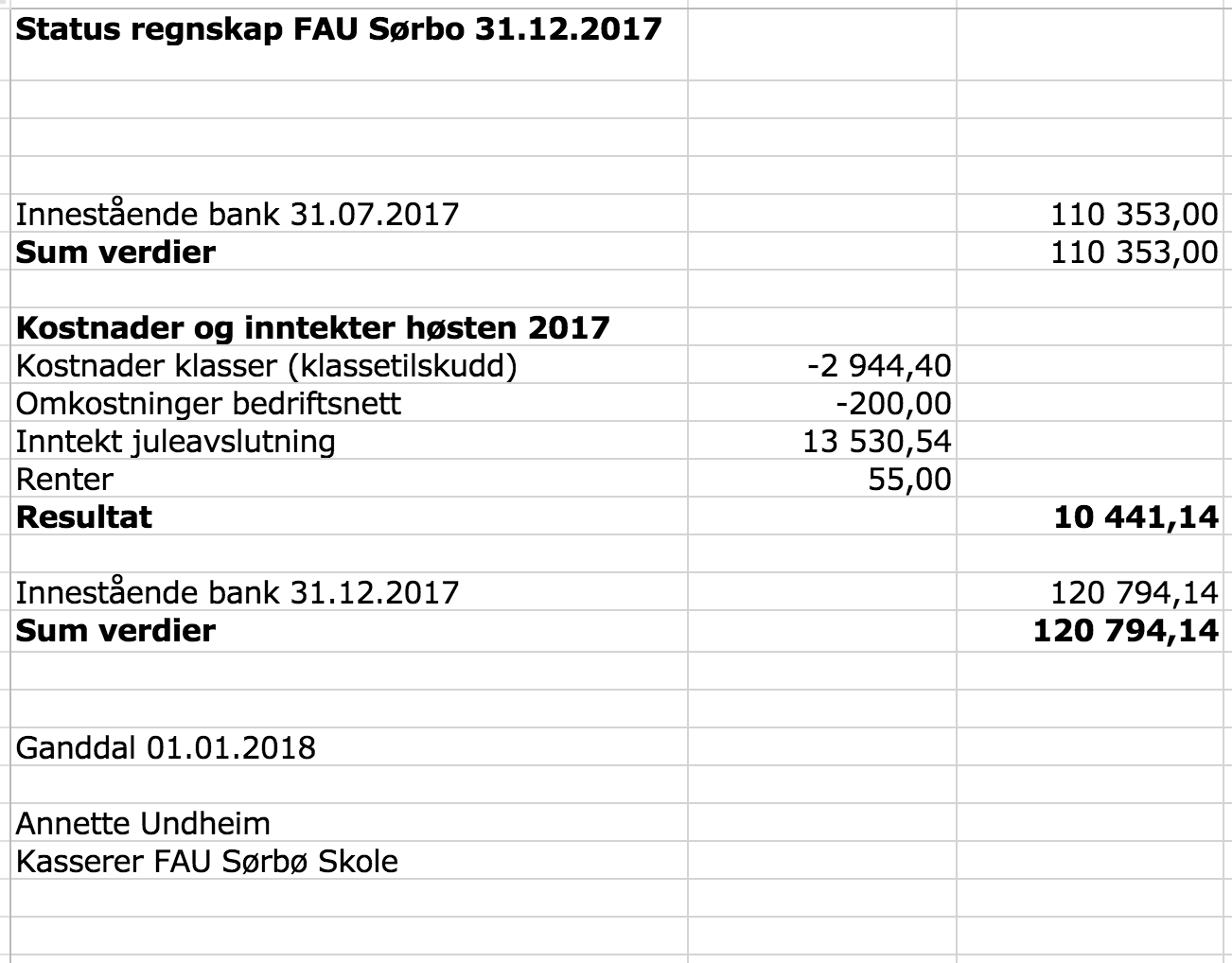 